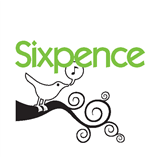 Sixpence Board of TrusteesPUBLIC-SECTOR REPRESENTATIVESDr. Matt Blomstedt, PhD
Commissioner of Education
Nebraska Department of EducationDannette R. Smith
Chief Executive Officer
Nebraska Department of
Health and Human ServicesPRIVATE-SECTOR REPRESENTATIVESJohn Levy
Vice President
William and Ruth Scott Family FoundationDr. Holly Hatton-Bowers, PhD
Assistant Professor and Early Childhood
Extension Specialist
Department fo Child, Youth, and Families Studies
University of Nebraska-LincolnEARLY CHILDHOOD SPECIALISTSCara Small
Early Learning Connections Coordinator
ESU 6Tanya SantosVice PresidentAdjunct Professor and PrincipalUniversity of Nebraska at Omaha and CUES School System